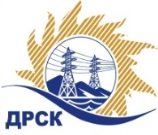 Акционерное Общество«Дальневосточная распределительная сетевая  компания»(АО «ДРСК»)«УТВЕРЖДАЮ»Председатель закупочной комиссии 1 уровня АО «ДРСК»__________________ Юхимук В.А.«___» _______________ 2018 год Организатор – АО «Дальневосточная распределительная сетевая компания» (далее – АО «ДРСК») (Почтовый адрес: 675000, Амурская обл., г. Благовещенск, ул. Шевченко, 28, тел. 8 (4162) 397-208)Представитель Организатора: Коврижкина Елена Юрьевна, специалист 1 категории отдела конкурсных закупок, тел. 8 (4162) 397-208,  e-mail:okzt5@drsk.ru Заказчик – АО «Дальневосточная распределительная сетевая компания» (далее – АО «ДРСК») (Почтовый адрес: 675000, Амурская обл., г. Благовещенск, ул. Шевченко, 28, тел. 8 (4162) 397-208)Способ закупки и предмет договора: открытый запрос предложений на право заключения договора:  Строительство ВЛ-10 кВ протяженностью 2,1 км для электроснабжения земельных участков в с. Свечино филиала ХЭС (Лот № 1075.1)Участники закупки: любые заинтересованные лица.Проведение закупки с использованием функционала электронной торговой площадки: да - Единая электронная торговая площадка на Интернет-сайте - https://rushydro.roseltorg.ru. (далее - ЭТП).Количество объема выполняемых работ: В соответствии с Документацией о закупке.Место выполнения работ:  в соответствии с Документацией о закупке.Условия договора: в соответствии с Документацией о закупке.Начальная (предельная) цена закупки: 6 735 127.12 рублей без учета НДС (7 947 450.00 руб. с учетом НДС).Срок предоставления Документации о закупке: с 15.08.2018 года по  27.08.2018 годаПорядок предоставления Документации о закупке: Документация о закупке размещена на сайте в информационно-телекоммуникационной сети «Интернет» www.zakupki.gov.ru  (далее – «Официальный сайт») и предоставляется бесплатно любым заинтересованным лицам.Размер, порядок и сроки внесения платы, взимаемой заказчиком за предоставление Документации:  не взимается.Обеспечение исполнения обязательств Участника закупки: информация о форме, размере и порядке предоставления обеспечения исполнения обязательств Участника закупки приведена в Документации о закупке.Сведения о дате начала и дате и времени окончания приема заявок: Срок начала приема заявок: «15» августа 2018 года.   Срок окончания приема заявок: 15:00 часов местного (Амурского) времени (09:00 часов Московского времени) «27» августа 2018 года.Место подачи заявок на участие в закупке (адрес): заявки представляются в соответствии с требованиями Документации о закупке через функционал ЭТП - https://rushydro.roseltorg.ru.  Заявки направляются в электронный сейф ЭТП.Дата, время и место вскрытия конвертов с заявками на участие в закупке: 15:00 часов местного (Амурского) времени (09:00 часов Московского времени) «27» августа 2018 года.Дата, время и место рассмотрения заявок: Предполагается, что рассмотрение заявок участников закупки будет осуществлено в срок до 17:00 часов (Амурского) времени «14» сентября 2018 по адресу Организатора. Организатор вправе, при необходимости, изменить данный срокДата, время и место подведения итогов закупки: Предполагается, что подведение итогов  закупки  в 17:00 часов местного (Благовещенского) времени «21» сентября 2018 года по адресу Организатора. Организатор вправе, при необходимости, изменить данный срок.Срок заключения договора: Договор по результатам закупки между Заказчиком и Победителем будет заключен в течение 20 календарных дней, но не ранее чем через 10 (десять) дней после публикации Протокола выбора победителя закупки.Организатор закупки имеет право отказаться от проведения закупки не позднее, чем за 1 (один) календарный день до подведения итогов закупки, не неся никакой ответственности перед Участниками закупки или третьими лицами, которым такое действие может принести убытки. Организатор закупки незамедлительно уведомляет всех Участников закупки об отказе от проведения закупки посредством размещения информации на Официальном сайте.Подробное описание закупаемой продукции и условий Договора, а также процедур закупки содержится в документации по закупке, которая размещена на Официальном сайте и является неотъемлемым приложением к данному извещению.ИЗВЕЩЕНИЕ О ЗАКУПКЕзакупка 1075.1 раздел 2.1.1. ГКПЗ 2018№ 604/УКС«15» августа 2018